1)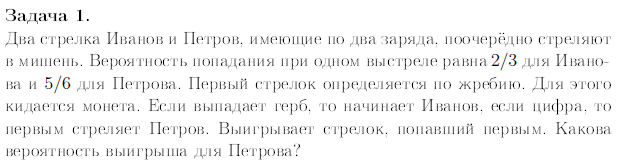 2)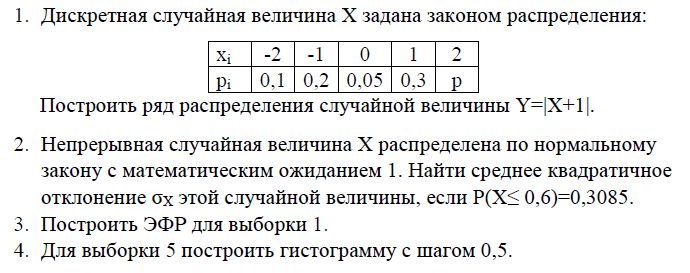 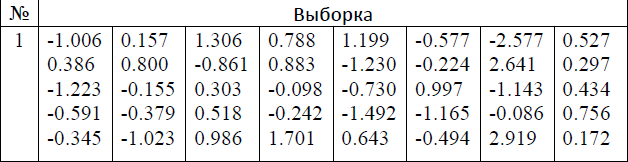 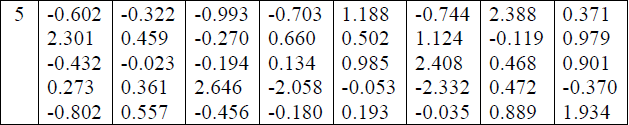 